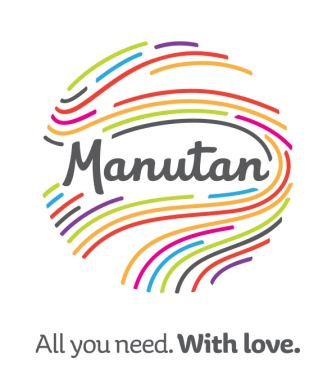 COMMUNIQUÉ DE PRESSE
Anderlecht, le 11 septembre 2017Enquête Manutan : La durabilité : plus une préoccupation domestique que professionnelle ?La durabilité au travail : peut mieux faireLa durabilité est un sujet d'actualité. Pourtant, elle fait surtout partie de nos préoccupations lorsque nous sommes à la maison. Trier les déchets, manger sainement, préserver l'environnement, imprimer moins... Malheureusement, selon une enquête* de Manutan, il semblerait qu'au travail, il reste une certaine marge de progression. « Je me préoccupe davantage de la durabilité à la maison que sur mon lieu de travail », affirment 53% des travailleurs interrogés. La volonté est bel et bien là, mais souvent, ces travailleurs ne bénéficient pas des infrastructures adéquates sur leur lieu de travail. Ils sont ainsi 63% à affirmer qu'ils trieraient mieux leurs déchets s'ils en avaient la possibilité. « Une occasion manquée », estime Jan Piet van Dijk, Operations Director Benelux chez Manutan. « Les employeurs devraient saisir l'opportunité que représente cette attitude positive en permettant aux travailleurs de veiller pleinement à la durabilité. »Lorsqu'on évoque la durabilité, la plupart des travailleurs pensent tout d'abord au tri des déchets (81%). Ils sont plus de 50% à estimer que l'employeur devrait accorder un peu plus d'attention au tri des déchets. Les collaborateurs ne sont pas en faute, d'après Manutan. « Une grande partie d'entre eux trient déjà leurs déchets lorsqu'ils sont chez eux et voudraient le faire aussi sur leur lieu de travail », affirme Jan Piet van Dijk. « Ils sont même près de 4 sur 10 à affirmer formuler différentes idées visant à accroître la durabilité au travail. Et cela ne concerne pas seulement le tri des déchets. Pensez notamment à l'utilisation de l'imprimante. Plus de 40% disent déjà veiller à limiter leur utilisation de l'imprimante, mais ils sont tout de même tout autant à estimer qu'on imprime encore trop au travail. Un rôle important à jouer pour les employeursSelon Manutan, les entreprises deviennent plus durables lorsqu'elles se montrent plus à l'écoute de leur personnel. Jan Piet van Dijk : « Si l'employeur facilite davantage le tri des déchets, le travailleur utilisera spontanément les solutions mises à sa disposition. À la maison, le tri des déchets fait déjà partie de nos habitudes. Et il peut en être de même au travail ! Pourquoi ne pas impliquer les collaborateurs directement à ce niveau, exploiter leurs idées et les inviter à participer à tout ce qui touche à la durabilité ? », propose Jan Piet van Dijk.« Certaines entreprises ont déjà désigné quelqu'un qui en est responsable spécifiquement. Cela peut avoir un effet très positif, pour autant que tout ne repose pas sur les épaules de cette seule et unique personne. Le tri des déchets va bien au-delà de l'installation de quelques poubelles, et pourtant, ces dernières font même encore souvent défaut. Ils sont encore 29% à utiliser les gobelets jetables au travail qui, dans la moitié des cas, ne sont même pas collectés séparément. Il est clair qu'il reste encore énormément de choses à faire. Sur nos blogs, nous donnons de nombreuses informations à ce propos. »Résultats frappants81% estiment que le tri des déchets représente l'aspect le plus important de la durabilité63% trieraient mieux les déchets au travail s'ils en avaient la possibilité53% sont davantage soucieux de la durabilité à la maison qu'au travail50% estiment que l'employeur devrait accorder plus d'attention au tri des déchets17% estiment qu'il n'y a pas de directives sur le tri des déchets au travail *) Étude réalisée à la demande de Manutan auprès de 1 731 travailleurs du Benelux, dont 869 Belges, tous secteurs confondus et notamment des salariés.À propos de Manutan  
Manutan est le plus grand fournisseur d’articles de bureau, entrepôt, atelier et terrain en Belgique et aux Pays-Bas.   Plus de 80 000 articles sont livrés par le biais des catalogues, du centre de contact et du site Internet. Nous couvrons le transport et le stockage internes, en passant par les outils et la sécurité. Manutan fournit également des conseils et des services pour les projets d'aménagement complets, l'exportation et les systèmes d'achat efficaces.    La société fait partie du Manutan Group international, leader européen dans le domaine des fournitures industrielles. Le groupe compte 25 succursales dans 17 pays d'Europe. Grâce aux quelque 2.000 collaborateurs et 200.000 articles différents, plus de 1.000.000 clients sont servis.  La vision du Manutan Group se caractérise notamment par l'établissement de relations chaleureuses, sincères et personnelles avec les clients. « Entreprendre pour un monde meilleur », voilà notre devise. www.manutan.be et www.manutan.be/blog  _____________________________________________________  Note destinée à la rédaction et non à la publication :  Pour obtenir davantage d'informations sur Manutan et ses initiatives, vous pouvez contacter :   Manutan  Filip Van den Abeele – Sales Operations Director  
Tél.: 02 583 51 99  
E-mail:  filip.vandenabeele@manutan.be  
Site internet: www.manutan.be  
ou   Ward Vanhee  
Tél. : +32 (0)2 773 50 26   
E-mail : wv@twocents.be   Vous pouvez obtenir la photo en haute résolution et le communiqué de presse en version numérique via ce lien vers notre espace presse : http://manutan.media.twocents.be/ 